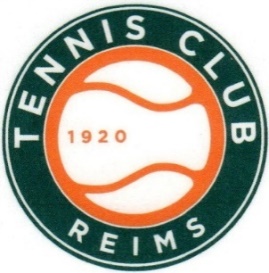 ACTE DE CANDIDATURE AU COMITEA retourner au Tennis Club de Reims15 rue Lagrive – 51100 REIMSAu plus tard le lundi 08 Janvier 2024CANDIDATNom, Prénom :………………………………………………………………………………….…………...…Adresse :……………………………………………………………………………………………….…………Mail : ………………………………………………………………………………………………………………N° de Téléphone : ……………………………………………………………………………………………Date et Lieu de naissance :…………………………………………………………………………..….Fait à…………………………………… le ……………………………………SignatureASSEMBLÉE GÉNÉRALE TENNIS CLUB DE REIMSVendredi 19 Janvier 2024RAPPELArticle 23 – Election du Comité L’association est administrée par un Comité composé de membres élus (5) cinq au moins, douze (12) au plus, ces membres sont élus par l’Assemblée générale ordinaire pour une durée de quatre (4) années entières et consécutives, au scrutin secret, à la majorité relative des membres actifs présents et, le cas échéant, représentés.Peuvent seuls prendre part à l’élection des membres du Comité, les membres actifs ayant plus d’une saison complète de cotisation, qui au jour de l’Assemblée Générale, sont âgés de seize ans révolus, à jour de leur cotisation et titulaires de la licence fédérale en cours de validité.Est éligible au Comité tout électeur âgé de dix-huit ans révolus au jour de l’élection.Les membres sortants sont rééligibles.Les postulants doivent faire acte de candidature, par lettre adressée au Président, 10 jours francs, au moins, avant la date de l’Assemblée GénéraleLa liste sera affichée dans les locaux du TCR 3 jours avant l’Assemblée Générale.